教办职成〔2019〕381号河南省教育厅办公室关于印发2019年河南省职业教育技能大赛教学能力比赛方案的通知各省辖市、省直管县（市）教育局，各省属中等职业学校，各高等职业学校：为贯彻落实《国家职业教育改革实施方案》，根据河南省教育厅《关于开展2019年河南省职业教育教学教研活动的通知》（教职成〔2019〕374号），参照《2019年全国职业院校技能大赛教学能力比赛方案》（征求意见稿），经研究，我厅决定举办2019年河南省中等职业教育技能大赛教学能力比赛（以下称中职教学大赛），由河南省职业技术教育教学研究室承办；举办2019年河南省高等职业教育技能大赛教学能力比赛（以下称高职教学大赛），由黄河水利职业技术学院承办。现将大赛方案印发给你们，并就有关事项通知如下：    一、比赛类别与参赛对象中职教学大赛设教学能力比赛（设公共基础课程组、专业技能课程一组、专业技能课程二组）、“创新杯”教师信息化教学说课交流活动两个类别。参赛对象为全省中等职业学校在岗、在编教师。高职教学大赛设公共基础课程组、专业课程一组、专业课程二组。参赛对象为全省高等职业学校在岗、在编教师。二、比赛时间与地点中职教学大赛拟于2019年9月举办，参赛相关资料邮寄或报送截止时间：9月6日。教学能力比赛地点：河南信息工程学校；“创新杯”教师信息化教学说课交流活动地点：郑州市财贸学校。高职教学大赛报名截止时间：8月23日；作品材料上传截止时间：8月25日；现场决赛时间：9月7日；比赛地点：黄河水利职业技术学院。三、奖项设置中职教学大赛按比赛分组分别设奖，一等奖占参赛总数10%，二等奖占20%，三等奖占30%。根据教育部和中国职业教育学会教学工作委员会规定的比赛组队要求，遴选相应专业、课程的获奖者组成代表队，参加2019年全国职业院校技能大赛教学能力比赛和中国职业教育学会教学工作委员会“创新杯”教师信息化教学说课交流活动。高职教学大赛按比赛分组分别设奖，一等奖占参赛总数的10%，二等奖占20%，三等奖占30%。获奖部分优秀作品将代表河南省参加2019年全国职业院校技能大赛教学能力比赛。教学能力比赛设组织奖。比赛结果将作为今后我省相关职业教育项目的必选条件，作为相关评奖评先的优选条件。四、其他事项1．各参赛学校要认真阅读比赛方案（见附件1、附件2、附件3），按要求做好报名和参赛工作。2．参赛选手不交任何比赛费用。专家食宿、交通、评审费、场地、设备等费用由省教育厅专项经费支持；参赛选手食宿、交通费用由选手所在学校承担。河南省职业技术教育教学研究室联系人：杨金栓、李菁，联系电话：0371-65900476。黄河水利职业技术学院联系人：邢广彦，联系电话：0371-23658034、13783785793。省教育厅职成教处联系人：刘东洋，联系电话：0371-69691876。附件：1.2019年河南省中等职业教育技能大赛教学能力比赛方案2.2019年河南省中等职业学校“创新杯”教师信息化教学说课交流活动方案3.2019年河南省高等职业教育技能大赛教学能力比赛方案                     2019年7月30日附件12019年河南省中等职业教育技能大赛教学能力比赛方案一、指导思想以习近平新时代中国特色社会主义思想为指导，全面贯彻党的教育方针，落实立德树人根本任务，贯彻全国教育大会精神和《国家职业教育改革实施方案》部署。落实课程思政有关要求，深化职业院校教师、教材、教法改革，健全德技并修、工学结合的育人机制；引导和培养学生注重坚守专业精神、职业精神、工匠精神；遵循职业教育教学规律，适应“互联网+职业教育”发展需求，运用大数据、人工智能等现代信息技术，构建以学习者为中心的教育生态；坚持“以赛促教、以赛促学，以赛促改、以赛促建”，促进教师综合素质、专业化水平和创新能力全面提升，打造高水平、结构化教师教学创新团队。二、比赛要求重点考察教学团队（2～4人）针对某门课程中部分教学内容完成教学设计、实施课堂教学、评价目标达成、进行反思改进的能力。教学团队应落实职业教育国家教学标准，对接职业标准（规范），依据学校专业人才培养方案和实施性课程标准，选取参赛教学内容，进行学情分析，确定教学目标，优化教学过程，合理运用技术、方法和资源等组织课堂教学，进行教学考核与评价，做出教学反思与诊改。课堂教学实施应注重实效性，突出教学重难点的解决方法，实现师生、生生的全面良性互动，关注教与学全过程的信息采集，并根据反映出的问题及时调整教学策略。实训教学内容应基于真实工作任务、项目及工作流程、过程等，注重利用虚拟仿真实训资源解决技术技能培养中的重点难点问题，注重通过教师规范操作与有效示范培育精益求精、追求卓越等职业精神。教学团队要坚持把立德树人作为中心环节，推进全员全过程全方位“三全育人”，实现思想政治教育与技术技能培养的有机统一；要加强劳动教育，弘扬劳动精神，教育引导学生崇尚劳动、尊重劳动；要推进信息技术与教育教学深度融合，创新教学方式方法、学习支持环境、服务供给模式，实现因材施教，为个性化学习提供支撑。三、比赛分组及参赛限额（一）比赛分组1.中职公共基础课程组：参赛作品应为公共基础课程中不少于12学时连续、完整的教学内容；2.中职专业技能课程一组：参赛作品应为专业核心课或专业（技能）方向课中不少于16学时连续、完整的教学内容；3.中职专业技能课程二组：参赛作品应为专业核心课或专业（技能）方向课中不少于16学时连续、完整的教学内容，其中必须包含不少于6学时的实训教学内容。职业学校专业（类）顶岗实习标准中的实习项目工作任务也可参赛。（二）参赛限额在严格选拔的基础上，推荐参赛作品。1.中职公共基础课程组限额6件；2.中职专业技能课程一组限额6件；3.中职专业技能课程二组限额5件。公共基础课程组作品不能出现课程的重复，专业课程一组、二组11件作品不能出现专业类的重复。同时，按照河南省教育厅、河南省人社厅《关于公布优化中等职业学校布局结果名单的通知》（教职成〔2018〕1112号）的学校数量和中职规模，郑州市、南阳市限报17件参赛作品；鹤壁市、济源市、各省直管县(市)、各省属中职学校限报6件参赛作品；其余省辖市限报12件参赛作品。凡举办市县、省属学校比赛的增加1个名额（依据比赛文件）。今后年度比赛名额，根据参赛情况和获奖情况予以增减。2017、2018年全国职业院校技能大赛教学能力比赛获奖学校，额外增加1个参赛名额；获得全国教学大赛一等奖的等额增加参赛名额；增加名额不受组别限制。四、参赛作品教学团队选取某门课程在一个学期中符合要求的教学任务作为参赛作品，完成教学设计，组织实施课堂教学。教学内容应符合教育部印发的职业教育国家教学标准中的有关要求，教材选用应符合教育部有关规定，与职业教育国家或省级规划教材有关内容相对应。参赛作品材料包括参赛作品实际使用的教案、2～5段课堂实录视频、教学实施报告，另附参赛作品所依据的实际使用的专业人才培养方案和课程标准。五、比赛办法根据报名情况分为若干评审组。各评审组均采取先初评后现场决赛的方式进行。初评时，评审参赛作品材料，确定入围现场决赛的作品，初定拟获得三等奖的作品。现场决赛时，教学团队按抽签顺序在参赛作品范围内随机抽定1学时的教学内容，在备赛场所限时完成准备，然后进行现场讲解和模拟实际教学，并回答评委提问。根据参赛作品材料评审、教学团队现场展示和答辩情况，确定比赛成绩。六、报名方式与要求1.以省辖市、省直管县（市）、省属中等职业学校为单位组成代表队参加比赛。2.参赛对象为在职教师。每个教学团队由实际承担参赛课程或相关课程教学（含实习指导）、教研任务的教师组成，不直接实施课堂教学的团队成员不超过1人。3.除公共基础课程组外，每个教学团队可吸收1名团队学校聘用的企业兼职教师作为团队成员参赛；各代表队可在本区域范围内跨校联合组建教学团队参赛，中等职业学校、高等职业学校不得混合组队参赛。4.教学团队成员所在学校均须开设参赛作品教学内容所属的专业（须在教育部备案）和课程，成员须实际承担有关教学或教研任务。以虚假内容（身份）参赛的，一经核实，取消其参赛资格以及所在代表队团体奖评奖资格。5.参赛作品应为原创，引用应注明出处。如引起知识产权异议和纠纷，责任由教学团队承担。经同意，比赛组委会统一组织对参赛作品做公益性共享。6.请各代表队指定专人认真填写《参赛报名表》《参赛汇总表》（详见附件1-1、1-2），加盖公章后于2019年9月6日前寄送至协办单位，电子稿发送至邮箱。参赛作品材料以光盘形式提交，包括参赛作品实际使用的教案、2～5段课堂实录视频、教学实施报告、参赛作品所依据的实际使用的专业人才培养方案和课程标准等，刻录在一张光盘上，一式三份。7.除《参赛报名表》《参赛汇总表》之外，所有参赛作品材料及其文件名（属性）、现场展示和答辩时使用的所有材料和画面等，均不得出现市、学校及选手姓名的任何信息。故意透露相关信息的，取消其参赛资格。8.不接受教学团队单独报名和资料上报。各代表队应认真做好审核工作，核对参赛作品的准确性、真实性和有效性，如所在学校相关专业、课程开设情况，参赛教师实际授课情况，并检查参赛作品材料是否泄露信息。9.2019年起，各代表队推荐参赛的公共基础课程、专业技能课程所属专业不得连续两年报名，获得一、二等奖教学团队所有成员不得重复报名。七、参赛材料及现场决赛有关要求（一）参赛作品文档所有文档材料均要求规范、简明、完整、朴实，不得泄露地区、学校及选手姓名，以PDF格式保存，每个文件大小不超过100M。1.参赛教案教学团队根据提交的专业人才培养方案和课程标准，选取该课程在一个学期中符合规定的教学任务作为参赛作品，撰写实际使用的教案。教案应包括授课信息、任务目标、学情分析、活动安排、课后反思等教学基本要素，设计合理、重点突出、规范完整、详略得当。每个参赛作品的全部教案合并为一个文件提交。2.教学实施报告教学团队在完成教学设计和实施之后，撰写1份教学实施报告。报告应梳理总结参赛作品的整体教学设计、课堂教学实施成效、反思与改进等方面情况，突出重点和特色，可用图、表等对实施、成效加以佐证，字数不超过3000字。3.专业人才培养方案教学团队提交学校实际使用的专业人才培养方案。专业人才培养方案应包括专业名称及代码、入学要求、修业年限、职业面向、培养目标与培养规格、课程设置、学时安排、教学进程总体安排、实施保障、毕业要求等内容。参赛内容为公共基础课程的，只需提交实际讲授该课程的其中一个专业的人才培养方案；跨校组建的教学团队，只需提交团队负责人所在学校的专业人才培养方案。4.课程标准教学团队提交参赛作品实际使用的课程标准。课程标准应按照专业人才培养方案，依据职业教育国家教学标准和职业教育国家或省级规划教材，科学、规范制定，说明课程要求、时间进度、实施保障等。多个授课班级只需提交其中一份课程标准；跨校组建的教学团队，只需提交团队负责人所在学校的课程标准。（二）参赛作品视频教学团队成员按照教学设计实施课堂教学（含实训、实习），录制2～5段课堂实录视频，原则上每位团队成员不少于1段，不直接实施课堂教学的团队成员可不作要求。课堂实录视频每段最短8分钟左右、最长20分钟左右，总时长控制在40～45分钟；每段视频应分别完整、清晰地呈现参赛作品中内容相对独立完整、课程属性特质鲜明、反映团队成员教学风格的教学活动实况。中职专业技能课程二组、高职专业课程二组参赛作品的视频中须包含不少于2段反映团队成员关键技术技能教学操作与示范的教学实况。课堂实录视频须采用单机方式全程连续录制（不得使用摇臂、无人机、虚拟演播系统等脱离课堂教学实际、片面追求拍摄效果的录制手段），不允许另行剪辑及配音、不加片头片尾、字幕注解，不泄露地区、学校名称。采用MP4格式封装，每个文件大小不超过200M。每段视频文件命名有明显区分。视频录制软件不限，采用H.264/AVC（MPEG-4 Part10）编码格式压缩；动态码流的码率不低于1024Kbps，不超过1280Kbps；分辨率设定为720×576（标清4:3拍摄）或1280×720（高清16:9拍摄）；采用逐行扫描（帧率25帧/秒）。音频采用AAC（MPEG4 Part3）格式压缩；采样率48KHz；码流128Kbps（恒定）。（三）现场决赛1.赛前准备（1）入围决赛的教学团队赛前一天熟悉赛场，抽签决定场次和顺序。（2）决赛当天，教学团队按序进入备赛场所，在参赛作品范围内随机抽定1学时的教学内容。（3）教学团队在备赛场所可利用自带资源与网络资源进行准备（现场提供网络和打印），限时40分钟。2.现场展示（1）现场展示总时长14～18分钟，教学团队先后讲解抽定内容的教学设计（6～8分钟）、针对抽定内容中的部分内容进行模拟实际教学（8～10分钟）。现场提供投影和黑板，无学生。（2）进入比赛场地后，教学团队自选方式进行教学设计讲解和模拟实际教学。（3）现场展示不得泄露市、学校及选手姓名相关信息。3.答辩（1）评委针对参赛作品材料和现场展示集体讨论提出问题（3～4题），时间不超过10分钟（教学团队回避）。（2）教学团队针对屏幕呈现的评委提问逐一回答并阐述个人观点（评委不再复述或解读、可以指定答题者），时间不超过10分钟（含读题审题）。在时间允许的情况下，评委可以追问。（3）教学团队答题时可以展示自认为能佐证回答的资料，不得泄露市、学校及选手姓名相关信息。4.换场教学团队进入比赛场地做好准备，时间2分钟。八、其他要求1.教学团队可选用比赛组委会免费提供的国家职业教育专业教学资源库、国家级精品资源共享课、职业学校企业生产实际教学案例库等相关教学资源进行教学设计和实际教学，相关资源可从比赛教学资源支持平台（智慧职教www.icve.com.cn、爱课程网www.icourses.cn）获取，或登录比赛官方网站有关链接。2.各赛项提交的电子版材料均须查杀病毒，以免影响比赛。协办单位、联系人及电话：河南信息工程学校，联系人：藤桂英，电话：0371-65853315  13838220730。地址：郑州市金水区鑫苑路10号。邮箱：673403658@qq.com。附件：1-1.2019年河南省中等职业教育技能大赛教学能力比赛参赛报名表1-2.2019年河南省中等职业教育技能大赛教学能力比赛参赛汇总表1-3.2019年河南省中等职业教育技能大赛教学能力比赛评分指标附件1-12019年河南省中等职业教育技能大赛教学能力比赛参赛报名表         市（县、校）  联系人              电话                 附件1-22019年河南省中等职业教育技能大赛教学能力比赛参赛汇总表                   市（县、校）填表人：            联系电话：               电子邮件：                  附件1-32019年河南省中等职业教育技能大赛教学能力比赛评分指标一、公共基础课程组二、专业课程组附件22019年河南省中等职业学校“创新杯”教师信息化教学说课交流活动方案一、专业(学科)及内容本次活动针对文化基础课（语文、数学、英语、物理、化学、体育与健康）、德育、美育、工科类专业（计算机类、机械类、汽车类、电工电子类）、现代服务类（财经类、旅游服务类、文秘类）与素质教育等相关专业课程分别进行，具体要求详见河南省职业教育与成人教育官网。二、参加对象凡我省中等职业学校相关专业在编、在岗教师，以及高等职业学校中专部承担中等职业教育教学任务的相关专业教师，均可参加交流活动。以省辖市、省直管县、省属中等职业学校、高等职业学校中专部为单位，每单位每专业(学科)限报名额：郑州市、南阳市限报5名选手；鹤壁市、济源市、各省直管县(市)、各省属中职学校限报3名选手；其余省辖市限报4名选手。三、时间和地点2019年9月，具体时间另行通知；地点：郑州市财贸学校（郑州市二七区航海中路77号）。四、材料报送及要求各单位请于2019年9月6日前，将“选手报名表”(见附件2-1)、报名汇总表(见附件2-2)邮寄或送至郑州市财贸学校，电子稿发送至电子邮箱。其他参赛相关材料按照比赛方案要求报到时一并提交（具体见河南省职业教育与成人教育网）。参加活动时原则上报送的课题名称应与现场比赛的课题名称一致。自带笔记本电脑参赛。河南省职业技术教育教学研究室联系人：杨金栓、李菁， 电话：0371-65900476。郑州市财贸学校联系人：赵丽峰，电话：0371-61286920   15837170400。地址：郑州市航海中路77号。邮箱：zzcmjwc@163.com。各省辖市、省直管县教育局、各省属中等职业学校、高等职业学校中专部要高度重视，严格按照有关文件要求，认真组织，精心选拔，按时参加交流活动。关于举办2019年全国中等职业学校“创新杯”教师信息化教学说课交流活动的有关通知，见河南省职业教育与成人教育网。附件：2-1.2019年河南省中等职业学校“创新杯”教师信息化教学说课交流活动报名表2-2.2019年河南省中等职业学校“创新杯”教师信息化教学说课交流活动报名汇总表附件2-12019年河南省中等职业学校“创新杯”教师信息化教学说课交流活动报名表参赛单位（省辖市、直管县或省属学校）           参赛专业及课程                        附件2-22019年河南省中等职业学校“创新杯”教师信息化教学说课交流活动报名汇总表备注：要求以excel表格报送附件32019年河南省高等职业教育技能大赛教学能力比赛方案一、指导思想以习近平新时代中国特色社会主义思想为指导，全面贯彻党的教育方针，落实立德树人根本任务，贯彻全国教育大会精神和《国家职业教育改革实施方案》部署。落实课程思政有关要求，深化职业院校教师、教材、教法改革，健全德技并修、工学结合的育人机制；引导和培养学生注重坚守专业精神、职业精神、工匠精神；遵循职业教育教学规律，适应“互联网+职业教育”发展需求，运用大数据、人工智能等现代信息技术，构建以学习者为中心的教育生态；坚持“以赛促教、以赛促学，以赛促改、以赛促建”，促进教师综合素质、专业化水平和创新能力全面提升，打造高水平、结构化教师教学创新团队。二、比赛要求重点考察教学团队（2～4人）针对某门课程中部分教学内容完成教学设计、实施课堂教学、评价目标达成、进行反思改进的能力。教学团队应落实职业教育国家教学标准，对接职业标准（规范），依据学校专业人才培养方案和实施性课程标准，选取参赛教学内容，进行学情分析，确定教学目标，优化教学过程，合理运用技术、方法和资源等组织课堂教学，进行教学考核与评价，做出教学反思与诊改。课堂教学实施应注重实效性，突出教学重难点的解决方法，实现师生、生生的全面良性互动，关注教与学全过程的信息采集，并根据反映出的问题及时调整教学策略。实训教学内容应基于真实工作任务、项目及工作流程、过程等，注重利用虚拟仿真实训资源解决技术技能培养中的重点难点问题，注重通过教师规范操作与有效示范培育精益求精、追求卓越等职业精神。教学团队要坚持把立德树人作为中心环节，推进全员全过程全方位“三全育人”，实现思想政治教育与技术技能培养的有机统一；要加强劳动教育，弘扬劳动精神，教育引导学生崇尚劳动、尊重劳动；要推进信息技术与教育教学深度融合，创新教学方式方法、学习支持环境、服务供给模式，实现因材施教，为个性化学习提供支撑。三、比赛分组及参赛限额（一）比赛分组1.公共基础课程组：参赛作品应为公共基础课程中不少于12学时连续、完整的教学内容；2.专业课程一组：参赛作品应为专业基础课程或专业核心课程中不少于16学时连续、完整的教学内容；3.专业课程二组：参赛作品应为专业核心课程中不少于16学时连续、完整的教学内容，其中必须包含不少于6学时的实训教学内容。职业学校专业（类）顶岗实习标准中的实习项目工作任务也可参赛。（二）参赛限额各代表队在组织校级比赛的基础上，推荐参赛作品。1.公共基础课程组限额2件；2.专业课程一组限额4件；3.专业课程二组限额2件。专业课程一组、二组作品不能出现专业大类的重复。同时，国家级优质高等职业学校限报8项，省级优质高等职业学校限报6项，其他高等职业学校限报4项。2017、2018年全国职业院校技能大赛教学能力比赛获奖学校，额外增加1个参赛名额（增加名额不受组别限制）。四、参赛作品及材料教学团队选取某门课程在一个学期中符合要求的教学任务作为参赛作品，完成教学设计，组织实施课堂教学。教学内容应符合教育部印发的职业教育国家教学标准中的有关要求，教材选用应符合教育部有关规定，与职业教育国家或省级规划教材有关内容相对应。参赛作品材料包括参赛作品实际使用的教案、2～5段课堂实录视频、教学实施报告，另附参赛作品所依据的实际使用的专业人才培养方案和课程标准。（具体要求见附件3-1）五、比赛办法根据报名情况分为若干评审组。各评审组均采取先网络初评后现场决赛的方式进行。网络初评时，评审参赛作品材料，确定入围现场决赛的作品。现场决赛时，教学团队按抽签顺序在参赛作品范围内随机抽定1学时的教学内容，在备赛场所限时完成准备，然后进行现场讲解和模拟实际教学，并回答评委提问。根据参赛作品材料评审、教学团队现场展示和答辩情况，确定比赛成绩。（具体要求见附件3-1）六、奖励办法各评审组分别设置一、二、三等奖，占本组参赛作品总数的10%、20%、30%。组委会组织对参赛作品的专业备案、课程设置、实际教学等情况进行资格审核，通过资格审核的参赛作品方可获奖。比赛获奖名单经公示无异议，由省教育厅公布，获奖的部分优秀作品将代表河南省高等职业学校参加2019年全国职业院校技能大赛教学能力比赛。七、比赛要求1.由各高等职业院校统一组织并以学校为单位报名参赛，比赛组委会不接受参赛教师个人报名。参赛对象应为高职院校在职教师。每个教学团队由实际承担参赛课程或相关课程教学（含实习指导）、教研任务的教师组成。不直接实施课堂教学的团队成员不超过1人。2.教学团队成员所在学校均须开设参赛作品教学内容所属的专业（须在教育部备案）和课程，成员须实际承担有关教学或教研任务。以虚假内容（身份）参赛的，一经核实，取消其参赛资格以及所在代表队团体奖评奖资格，并通报全国职业院校技能大赛组织委员会，责成省级教育行政部门依据有关规定处理。3.参赛作品应为原创，引用应注明出处。如引起知识产权异议和纠纷，责任由教学团队承担。经同意，比赛组委会统一组织对参赛作品做公益性共享。4.除《参赛报名表》《参赛汇总表》之外，所有参赛作品材料及其文件名（属性）、现场展示和答辩时使用的所有材料和画面等，均不得出现地市、学校的任何信息。故意透露相关信息的，取消其参赛资格。5.比赛组委会不接受教学团队单独报名和资料上传。各代表队应认真做好审核工作，核对参赛作品的准确性、真实性和有效性，如所在学校相关专业、课程开设情况，参赛教师实际授课情况，省级比赛遴选情况等，并检查参赛作品材料是否泄露信息。6.2019年起，各代表队推荐参赛的高职公共基础课程、高职专业课程所属专业不得连续两年报名，获得一、二等奖教学团队所有成员不得重复报名。7.教学团队可选用比赛组委会免费提供的国家职业教育专业教学资源库、国家级精品资源共享课、职业学校企业生产实际教学案例库等相关教学资源进行教学设计和实际教学，相关资源可从比赛教学资源支持平台（智慧职教www.icve.com.cn、爱课程网www.icourses.cn）获取，或登录比赛官方网站有关链接。八、报名及材料报送要求（一）根据大赛组织需要，各学校需指定一名大赛联系人，各学校联系人负责组织各校的教师报名、作品报送等工作。请各学校联系人认真填写《参赛报名表》《参赛汇总表》（详见附件3-2、3-3），加盖公章后于2019年8月20日前寄送至教学能力比赛组委会秘书处，并在“2019年河南省高等职业院校技能大赛教学能力比赛网站” （网址：http://www.hnjnds.com，以下称省赛网站）完成网上报名工作。联系人需加入赛务交流QQ群：836768765，用户名和密码在群中公布。2019年8月25日前，各代表队按要求完成所有参赛作品材料的网上提交工作，并及时与工作人员在QQ群中联系确认。九、联系方式黄河水利职业技术学院联系人：邢广彦;联系电话：0371-23658034、13783785793；材料报送地址：开封市东京大道西段1号黄河水利职业技术学院教务处（5号实训馆2楼东SY5230房间）。附件：3-1.2019年河南省高等职业教育技能大赛教学能力比赛参赛作品材料及现场决赛有关要求3-2.2019年河南省高等职业教育技能大赛教学能力比赛参赛报名表3-3.2019年河南省高等职业教育技能大赛教学能力比赛参赛汇总表3-4.2019年河南省高等职业教育技能大赛教学能力比赛校级比赛情况统计表3-5.2019年全国职业院校技能大赛教学能力比赛评分指标附件3-12019年河南省高等职业教育技能大赛教学能力比赛参赛作品材料及现场决赛有  关  要  求一、参赛作品文档所有文档材料均要求规范、简明、完整、朴实，不得泄露地区、学校名称，以PDF格式提交，每个文件大小不超过100M。（一）参赛教案教学团队根据提交的专业人才培养方案和课程标准，选取该课程在一个学期中符合规定的教学任务作为参赛作品，撰写实际使用的教案。教案应包括授课信息、任务目标、学情分析、活动安排、课后反思等教学基本要素，设计合理、重点突出、规范完整、详略得当。每个参赛作品的全部教案合并为一个文件提交。（二）教学实施报告教学团队在完成教学设计和实施之后，撰写1份教学实施报告。报告应梳理总结参赛作品的整体教学设计、课堂教学实施成效、反思与改进等方面情况，突出重点和特色，可用图、表等对实施、成效加以佐证，字数不超过3000字。（三）专业人才培养方案教学团队提交学校实际使用的专业人才培养方案。专业人才培养方案应包括专业名称及代码、入学要求、修业年限、职业面向、培养目标与培养规格、课程设置、学时安排、教学进程总体安排、实施保障、毕业要求等内容。参赛内容为公共基础课程的，只需提交实际讲授该课程的其中一个专业的人才培养方案。（四）课程标准教学团队提交参赛作品实际使用的课程标准。课程标准应按照专业人才培养方案，依据职业教育国家教学标准和职业教育国家或省级规划教材，科学、规范制定，说明课程要求、时间进度、实施保障等。多个授课班级只需提交其中一份课程标准。二、参赛作品视频教学团队成员按照教学设计实施课堂教学（含实训、实习），录制2～5段课堂实录视频，原则上每位团队成员不少于1段。课堂实录视频每段最短8分钟左右、最长20分钟左右，总时长控制在40～45分钟；每段视频应分别完整、清晰地呈现参赛作品中内容相对独立完整、课程属性特质鲜明、反映团队成员教学风格的教学活动实况。专业课程二组参赛作品的视频中须包含不少于2段反映团队成员关键技术技能教学操作与示范的教学实况。课堂实录视频须采用单机方式全程连续录制（不得使用摇臂、无人机、虚拟演播系统等脱离课堂教学实际、片面追求拍摄效果的录制手段），不允许另行剪辑及配音、不加片头片尾、字幕注解，不泄露地区、学校名称。采用MP4格式封装，每个文件大小不超过200M。每段视频文件命名有明显区分。视频录制软件不限，采用H.264/AVC（MPEG-4 Part10）编码格式压缩；动态码流的码率不低于1024Kbps，不超过1280Kbps；分辨率设定为720×576（标清4:3拍摄）或1280×720（高清16:9拍摄）；采用逐行扫描（帧率25帧/秒）。音频采用AAC（MPEG4 Part3）格式压缩；采样率48KHz；码流128Kbps（恒定）。三、现场决赛（一）赛前准备1.入围决赛的教学团队赛前一天熟悉赛场，抽签决定场次和顺序。2.决赛当天，教学团队按序进入备赛场所，在参赛作品范围内随机抽定1学时的教学内容。3.教学团队在备赛场所可利用自带资源与网络资源进行准备（现场提供网络和打印），限时40分钟。（二）现场展示1.现场展示总时长14～18分钟，教学团队先后讲解抽定内容的教学设计（6～8分钟）、针对抽定内容中的部分内容进行模拟实际教学（8～10分钟）。现场提供投影和黑板，无学生。2.进入比赛场地后，教学团队自选方式进行教学设计讲解和模拟实际教学。3.现场展示不得泄露地市和学校相关信息。（三）答辩1.评委针对参赛作品材料和现场展示集体讨论提出问题（3～4题），时间不超过10分钟（教学团队回避）。2.教学团队针对屏幕呈现的评委提问逐一回答并阐述个人观点（评委不再复述或解读、可以指定答题者），时间不超过10分钟（含读题审题）。在时间允许的情况下，评委可以追问。3.教学团队答题时可以展示自认为能佐证回答的资料，不得泄露地市和学校相关信息。（四）换场教学团队进入比赛场地做好准备，时间2分钟。附件3-22019年河南省高等职业教育技能大赛教学能力比赛参赛报名表         学校  联系人              电话                 附件3-32019年河南省高等职业教育技能大赛教学能力比赛参赛汇总表                   学校名称（公章）填表人：            联系电话：               电子邮件：                  附件3-42019年河南省高等职业教育技能大赛教学能力比赛校级比赛情况统计表              学校名称（公章）注：1.此表由承担本（区、市）参加2019年河南高等职业院校技能大赛教学能力比赛组织工作任务的部门填写并报送。2.联系人负责比赛活动事务联络沟通，电话、电子邮箱等信息务必清楚、准确，保证通信畅通。附件3-52019年全国职业院校技能大赛教学能力比赛评  分  指  标一、公共基础课程组二、专业课程组河南省教育厅办公室    主动公开   2019年7月31日印发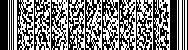 □中等职业教育组□中等职业教育组□中等职业教育组□中等职业教育组□公共基础课程组□公共基础课程组□公共基础课程组□公共基础课程组□公共基础课程组□公共基础课程组课程名称：课程名称：课程名称：课程名称：课程名称：□中等职业教育组□中等职业教育组□中等职业教育组□中等职业教育组□专业课程一组□专业课程一组□专业课程一组□专业课程一组□专业课程一组□专业课程一组专业名称：专业代码：课程名称：专业名称：专业代码：课程名称：专业名称：专业代码：课程名称：专业名称：专业代码：课程名称：专业名称：专业代码：课程名称：□高等职业教育组□高等职业教育组□高等职业教育组□高等职业教育组□专业课程一组□专业课程一组□专业课程一组□专业课程一组□专业课程一组□专业课程一组专业名称：专业代码：课程名称：专业名称：专业代码：课程名称：专业名称：专业代码：课程名称：专业名称：专业代码：课程名称：专业名称：专业代码：课程名称：□高等职业教育组□高等职业教育组□高等职业教育组□高等职业教育组□专业课程二组□专业课程二组□专业课程二组□专业课程二组□专业课程二组□专业课程二组专业名称：专业代码：课程名称：专业名称：专业代码：课程名称：专业名称：专业代码：课程名称：专业名称：专业代码：课程名称：专业名称：专业代码：课程名称：课程总学时课程总学时参赛学时作品名称（根据教学任务凝练）作品名称（根据教学任务凝练）作品名称（根据教学任务凝练）作品名称（根据教学任务凝练）作品名称（根据教学任务凝练）学校（单位）全称学校（单位）全称学校（单位）全称学校（单位）全称姓名姓名性别性别年龄教龄民族学历职称职务承担具体教学或教研任务★★说明说明“学历”栏可选填：大专以下/大专/本科/硕士/博士“职称”栏可选填：未定级/初级/中级/副高/正高“职务”栏可选填：普通教师/教研室负责人/系部（分院）负责人/校领导“学历”栏可选填：大专以下/大专/本科/硕士/博士“职称”栏可选填：未定级/初级/中级/副高/正高“职务”栏可选填：普通教师/教研室负责人/系部（分院）负责人/校领导“学历”栏可选填：大专以下/大专/本科/硕士/博士“职称”栏可选填：未定级/初级/中级/副高/正高“职务”栏可选填：普通教师/教研室负责人/系部（分院）负责人/校领导“学历”栏可选填：大专以下/大专/本科/硕士/博士“职称”栏可选填：未定级/初级/中级/副高/正高“职务”栏可选填：普通教师/教研室负责人/系部（分院）负责人/校领导“学历”栏可选填：大专以下/大专/本科/硕士/博士“职称”栏可选填：未定级/初级/中级/副高/正高“职务”栏可选填：普通教师/教研室负责人/系部（分院）负责人/校领导“学历”栏可选填：大专以下/大专/本科/硕士/博士“职称”栏可选填：未定级/初级/中级/副高/正高“职务”栏可选填：普通教师/教研室负责人/系部（分院）负责人/校领导“学历”栏可选填：大专以下/大专/本科/硕士/博士“职称”栏可选填：未定级/初级/中级/副高/正高“职务”栏可选填：普通教师/教研室负责人/系部（分院）负责人/校领导“学历”栏可选填：大专以下/大专/本科/硕士/博士“职称”栏可选填：未定级/初级/中级/副高/正高“职务”栏可选填：普通教师/教研室负责人/系部（分院）负责人/校领导“学历”栏可选填：大专以下/大专/本科/硕士/博士“职称”栏可选填：未定级/初级/中级/副高/正高“职务”栏可选填：普通教师/教研室负责人/系部（分院）负责人/校领导“学历”栏可选填：大专以下/大专/本科/硕士/博士“职称”栏可选填：未定级/初级/中级/副高/正高“职务”栏可选填：普通教师/教研室负责人/系部（分院）负责人/校领导“学历”栏可选填：大专以下/大专/本科/硕士/博士“职称”栏可选填：未定级/初级/中级/副高/正高“职务”栏可选填：普通教师/教研室负责人/系部（分院）负责人/校领导“学历”栏可选填：大专以下/大专/本科/硕士/博士“职称”栏可选填：未定级/初级/中级/副高/正高“职务”栏可选填：普通教师/教研室负责人/系部（分院）负责人/校领导“学历”栏可选填：大专以下/大专/本科/硕士/博士“职称”栏可选填：未定级/初级/中级/副高/正高“职务”栏可选填：普通教师/教研室负责人/系部（分院）负责人/校领导教学团队负责人★联系方式教学团队负责人★联系方式教学团队负责人★联系方式教学团队负责人★联系方式手机号码手机号码手机号码教学团队负责人★联系方式教学团队负责人★联系方式教学团队负责人★联系方式教学团队负责人★联系方式电子邮箱电子邮箱电子邮箱特点说明简要说明参赛作品教学设计与实施的特色和创新之处，比如内容选择、目标确定、策略设计、技术运用、资源应用、实施成效等（200字内）。简要说明参赛作品教学设计与实施的特色和创新之处，比如内容选择、目标确定、策略设计、技术运用、资源应用、实施成效等（200字内）。简要说明参赛作品教学设计与实施的特色和创新之处，比如内容选择、目标确定、策略设计、技术运用、资源应用、实施成效等（200字内）。简要说明参赛作品教学设计与实施的特色和创新之处，比如内容选择、目标确定、策略设计、技术运用、资源应用、实施成效等（200字内）。简要说明参赛作品教学设计与实施的特色和创新之处，比如内容选择、目标确定、策略设计、技术运用、资源应用、实施成效等（200字内）。简要说明参赛作品教学设计与实施的特色和创新之处，比如内容选择、目标确定、策略设计、技术运用、资源应用、实施成效等（200字内）。简要说明参赛作品教学设计与实施的特色和创新之处，比如内容选择、目标确定、策略设计、技术运用、资源应用、实施成效等（200字内）。简要说明参赛作品教学设计与实施的特色和创新之处，比如内容选择、目标确定、策略设计、技术运用、资源应用、实施成效等（200字内）。简要说明参赛作品教学设计与实施的特色和创新之处，比如内容选择、目标确定、策略设计、技术运用、资源应用、实施成效等（200字内）。简要说明参赛作品教学设计与实施的特色和创新之处，比如内容选择、目标确定、策略设计、技术运用、资源应用、实施成效等（200字内）。简要说明参赛作品教学设计与实施的特色和创新之处，比如内容选择、目标确定、策略设计、技术运用、资源应用、实施成效等（200字内）。简要说明参赛作品教学设计与实施的特色和创新之处，比如内容选择、目标确定、策略设计、技术运用、资源应用、实施成效等（200字内）。简要说明参赛作品教学设计与实施的特色和创新之处，比如内容选择、目标确定、策略设计、技术运用、资源应用、实施成效等（200字内）。简要说明参赛作品教学设计与实施的特色和创新之处，比如内容选择、目标确定、策略设计、技术运用、资源应用、实施成效等（200字内）。资源说明简要说明参赛作品中所属的课程教学网站、数字学习资源、成绩管理系统、交流互动平台等，并提供有效地址、使用密码，保证在资料审核期间能够正常访问。简要说明参赛作品中所属的课程教学网站、数字学习资源、成绩管理系统、交流互动平台等，并提供有效地址、使用密码，保证在资料审核期间能够正常访问。简要说明参赛作品中所属的课程教学网站、数字学习资源、成绩管理系统、交流互动平台等，并提供有效地址、使用密码，保证在资料审核期间能够正常访问。简要说明参赛作品中所属的课程教学网站、数字学习资源、成绩管理系统、交流互动平台等，并提供有效地址、使用密码，保证在资料审核期间能够正常访问。简要说明参赛作品中所属的课程教学网站、数字学习资源、成绩管理系统、交流互动平台等，并提供有效地址、使用密码，保证在资料审核期间能够正常访问。简要说明参赛作品中所属的课程教学网站、数字学习资源、成绩管理系统、交流互动平台等，并提供有效地址、使用密码，保证在资料审核期间能够正常访问。简要说明参赛作品中所属的课程教学网站、数字学习资源、成绩管理系统、交流互动平台等，并提供有效地址、使用密码，保证在资料审核期间能够正常访问。简要说明参赛作品中所属的课程教学网站、数字学习资源、成绩管理系统、交流互动平台等，并提供有效地址、使用密码，保证在资料审核期间能够正常访问。简要说明参赛作品中所属的课程教学网站、数字学习资源、成绩管理系统、交流互动平台等，并提供有效地址、使用密码，保证在资料审核期间能够正常访问。简要说明参赛作品中所属的课程教学网站、数字学习资源、成绩管理系统、交流互动平台等，并提供有效地址、使用密码，保证在资料审核期间能够正常访问。简要说明参赛作品中所属的课程教学网站、数字学习资源、成绩管理系统、交流互动平台等，并提供有效地址、使用密码，保证在资料审核期间能够正常访问。简要说明参赛作品中所属的课程教学网站、数字学习资源、成绩管理系统、交流互动平台等，并提供有效地址、使用密码，保证在资料审核期间能够正常访问。简要说明参赛作品中所属的课程教学网站、数字学习资源、成绩管理系统、交流互动平台等，并提供有效地址、使用密码，保证在资料审核期间能够正常访问。简要说明参赛作品中所属的课程教学网站、数字学习资源、成绩管理系统、交流互动平台等，并提供有效地址、使用密码，保证在资料审核期间能够正常访问。其他说明简要说明非本校在职的教学团队成员身份。简要说明非本校在职的教学团队成员身份。简要说明非本校在职的教学团队成员身份。简要说明非本校在职的教学团队成员身份。简要说明非本校在职的教学团队成员身份。简要说明非本校在职的教学团队成员身份。简要说明非本校在职的教学团队成员身份。简要说明非本校在职的教学团队成员身份。简要说明非本校在职的教学团队成员身份。简要说明非本校在职的教学团队成员身份。简要说明非本校在职的教学团队成员身份。简要说明非本校在职的教学团队成员身份。简要说明非本校在职的教学团队成员身份。简要说明非本校在职的教学团队成员身份。参赛承诺是否保证参赛作品材料无任何版权异议或纠纷□是  □否  签字：           2019年  月  日是否同意“组委会”将参赛作品材料共享或出版□是  □否  签字：           2019年  月  日是否保证参赛作品材料无任何版权异议或纠纷□是  □否  签字：           2019年  月  日是否同意“组委会”将参赛作品材料共享或出版□是  □否  签字：           2019年  月  日是否保证参赛作品材料无任何版权异议或纠纷□是  □否  签字：           2019年  月  日是否同意“组委会”将参赛作品材料共享或出版□是  □否  签字：           2019年  月  日是否保证参赛作品材料无任何版权异议或纠纷□是  □否  签字：           2019年  月  日是否同意“组委会”将参赛作品材料共享或出版□是  □否  签字：           2019年  月  日是否保证参赛作品材料无任何版权异议或纠纷□是  □否  签字：           2019年  月  日是否同意“组委会”将参赛作品材料共享或出版□是  □否  签字：           2019年  月  日是否保证参赛作品材料无任何版权异议或纠纷□是  □否  签字：           2019年  月  日是否同意“组委会”将参赛作品材料共享或出版□是  □否  签字：           2019年  月  日是否保证参赛作品材料无任何版权异议或纠纷□是  □否  签字：           2019年  月  日是否同意“组委会”将参赛作品材料共享或出版□是  □否  签字：           2019年  月  日是否保证参赛作品材料无任何版权异议或纠纷□是  □否  签字：           2019年  月  日是否同意“组委会”将参赛作品材料共享或出版□是  □否  签字：           2019年  月  日是否保证参赛作品材料无任何版权异议或纠纷□是  □否  签字：           2019年  月  日是否同意“组委会”将参赛作品材料共享或出版□是  □否  签字：           2019年  月  日是否保证参赛作品材料无任何版权异议或纠纷□是  □否  签字：           2019年  月  日是否同意“组委会”将参赛作品材料共享或出版□是  □否  签字：           2019年  月  日是否保证参赛作品材料无任何版权异议或纠纷□是  □否  签字：           2019年  月  日是否同意“组委会”将参赛作品材料共享或出版□是  □否  签字：           2019年  月  日是否保证参赛作品材料无任何版权异议或纠纷□是  □否  签字：           2019年  月  日是否同意“组委会”将参赛作品材料共享或出版□是  □否  签字：           2019年  月  日是否保证参赛作品材料无任何版权异议或纠纷□是  □否  签字：           2019年  月  日是否同意“组委会”将参赛作品材料共享或出版□是  □否  签字：           2019年  月  日是否保证参赛作品材料无任何版权异议或纠纷□是  □否  签字：           2019年  月  日是否同意“组委会”将参赛作品材料共享或出版□是  □否  签字：           2019年  月  日审核意见学校对该作品所属专业、课程开设情况，教学内容、应用成效以及教师承担教学、教研任务等方面情况的审定意见：2019年  月  日（加盖公章）学校对该作品所属专业、课程开设情况，教学内容、应用成效以及教师承担教学、教研任务等方面情况的审定意见：2019年  月  日（加盖公章）学校对该作品所属专业、课程开设情况，教学内容、应用成效以及教师承担教学、教研任务等方面情况的审定意见：2019年  月  日（加盖公章）学校对该作品所属专业、课程开设情况，教学内容、应用成效以及教师承担教学、教研任务等方面情况的审定意见：2019年  月  日（加盖公章）学校对该作品所属专业、课程开设情况，教学内容、应用成效以及教师承担教学、教研任务等方面情况的审定意见：2019年  月  日（加盖公章）学校对该作品所属专业、课程开设情况，教学内容、应用成效以及教师承担教学、教研任务等方面情况的审定意见：2019年  月  日（加盖公章）学校对该作品所属专业、课程开设情况，教学内容、应用成效以及教师承担教学、教研任务等方面情况的审定意见：2019年  月  日（加盖公章）学校对该作品所属专业、课程开设情况，教学内容、应用成效以及教师承担教学、教研任务等方面情况的审定意见：2019年  月  日（加盖公章）学校对该作品所属专业、课程开设情况，教学内容、应用成效以及教师承担教学、教研任务等方面情况的审定意见：2019年  月  日（加盖公章）学校对该作品所属专业、课程开设情况，教学内容、应用成效以及教师承担教学、教研任务等方面情况的审定意见：2019年  月  日（加盖公章）学校对该作品所属专业、课程开设情况，教学内容、应用成效以及教师承担教学、教研任务等方面情况的审定意见：2019年  月  日（加盖公章）学校对该作品所属专业、课程开设情况，教学内容、应用成效以及教师承担教学、教研任务等方面情况的审定意见：2019年  月  日（加盖公章）学校对该作品所属专业、课程开设情况，教学内容、应用成效以及教师承担教学、教研任务等方面情况的审定意见：2019年  月  日（加盖公章）学校对该作品所属专业、课程开设情况，教学内容、应用成效以及教师承担教学、教研任务等方面情况的审定意见：2019年  月  日（加盖公章）审核意见省级教育行政部门对该作品参加省级比赛情况的审定意见：2019年  月  日（加盖公章）省级教育行政部门对该作品参加省级比赛情况的审定意见：2019年  月  日（加盖公章）省级教育行政部门对该作品参加省级比赛情况的审定意见：2019年  月  日（加盖公章）省级教育行政部门对该作品参加省级比赛情况的审定意见：2019年  月  日（加盖公章）省级教育行政部门对该作品参加省级比赛情况的审定意见：2019年  月  日（加盖公章）省级教育行政部门对该作品参加省级比赛情况的审定意见：2019年  月  日（加盖公章）省级教育行政部门对该作品参加省级比赛情况的审定意见：2019年  月  日（加盖公章）省级教育行政部门对该作品参加省级比赛情况的审定意见：2019年  月  日（加盖公章）省级教育行政部门对该作品参加省级比赛情况的审定意见：2019年  月  日（加盖公章）省级教育行政部门对该作品参加省级比赛情况的审定意见：2019年  月  日（加盖公章）省级教育行政部门对该作品参加省级比赛情况的审定意见：2019年  月  日（加盖公章）省级教育行政部门对该作品参加省级比赛情况的审定意见：2019年  月  日（加盖公章）省级教育行政部门对该作品参加省级比赛情况的审定意见：2019年  月  日（加盖公章）省级教育行政部门对该作品参加省级比赛情况的审定意见：2019年  月  日（加盖公章）中高职组别专业名称课程名称作品名称（根据教学任务凝练）学校名称（规范全称）团队负责人联系电话参加省级比赛情况评价指标分值评价要素目标与学情201.适应新时代对技术技能人才培养的新要求，符合教育部发布的公共基础课程标准有关要求，紧扣学校专业人才培养方案和课程教学计划，强调培育学生的学习能力、信息素养。2.教学目标表述明确、相互关联，重点突出、可评可测。3.客观分析学生的知识基础、认知能力等，整体与个体数据详实，预判教学难点和掌握可能。内容与策略201.联系时代发展和社会生活，融通专业课程和职业能力，弘扬劳动精神，培育创新意识；思政课程充分反映马克思主义中国化最新成果，其他课程注重落实课程思政要求。2.教学内容有效支撑教学目标的实现，选择科学严谨，容量适度，安排合理、衔接有序、结构清晰。3.教材选用符合规定，配套提供丰富、优质学习资源，教案完整、规范、简明、真实。4.教学过程系统优化，流程环节构思得当，方法手段设计恰当，技术应用预想合理，评价考核考虑周全。实施与成效301.体现先进教育思想和教学理念，遵循学生认知规律和教学实际。2.按照设计方案实施教学，关注重点难点的解决，能够针对学习反馈及时调整教学，突出学生中心，实行因材施教。3.教学环境满足需求，教学活动开展有序，教学互动广泛深入，教学气氛生动活泼。4.关注教与学全过程信息采集，针对目标要求开展考核与评价。5.合理运用信息技术、数字资源、信息化教学设施提高教学与管理成效。教学素养151.充分展现新时代职业院校教师良好的师德师风、教学技能和信息素养，发挥教学团队协作优势。2.教师课堂教学态度认真、严谨规范、表述清晰、亲和力强。3.教学实施报告客观记载、真实反映、深刻反思教与学的成效与不足，提出教学设计与课堂实施的改进设想。4.决赛现场展示与答辩聚焦主题、科学准确、思路清晰、逻辑严谨、研究深入、表达流畅。特色创新151.能够引导学生树立正确的理想信念、学会正确的思维方法。2.能够创新教学模式，给学生深刻的学习体验。3.能够与时俱进地提高信息技术应用能力、教研科研能力。4.具有较大的借鉴和推广价值。评价指标分值评价要素目标与学情201.适应新时代对技术技能人才培养的新要求，符合教育部发布的专业教学标准、实训教学条件建设标准（教学仪器设备装备规范）、顶岗实习标准等相关要求，紧扣学校专业人才培养方案和课程标准，强调培育学生的学习能力、信息素养以及专业精神、职业精神和工匠精神。2.教学目标表述明确、相互关联，重点突出、可评可测。3.客观分析学生的知识和技能基础、认知和实践能力等，整体与个体数据详实，预判教学难点和掌握可能。内容与策略201.能够有机融入思想政治教育元素，落实课程思政要求，及时反映相关领域产业升级的新技术、新工艺、新规范，重视加强劳动教育，弘扬劳动精神、劳模精神。2.教学内容有效支撑教学目标的实现，选择科学严谨、容量适度，安排合理、衔接有序、结构清晰；实训教学内容源于真实工作任务、项目或工作流程、过程等。内容与策略203.教材选用符合规定，补充引用生产实际案例，配套提供丰富、优质学习资源，教案完整、规范、简明、真实。4.教学过程系统优化，流程环节构思得当，技术应用预想合理，方法手段设计恰当，评价考核考虑周全。实施与成效301.体现先进教育思想和教学理念，遵循学生认知规律和教学实际，落实德技并修、工学结合。2.按照设计方案实施课堂教学，关注技术技能教学重点难点的解决，能够针对学习和实践反馈及时调整教学，突出学生中心，强调知行合一，实行因材施教。3.教学环境满足需求，教学活动安全有序，教学互动广泛深入，教学气氛生动活泼。4.关注教与学全过程的信息采集，针对目标要求开展教学与实践考核与评价。5.合理运用云计算、大数据、物联网、虚拟/增强现实、人工智能等信息技术以及数字资源、信息化教学设施改造传统教学与实践方式、提高管理成效。教学素养151.充分展现新时代职业教育教师良好的师德师风、教学技能、实践能力和信息素养，发挥教学团队协作优势。2.课堂教学态度认真、严谨规范、表述清晰、亲和力强。3.实训教学讲解和操作配合恰当，规范娴熟、示范有效，符合职业岗位要求，展现良好“双师”素养。4.教学实施报告客观记载、真实反映、深刻反思理论和实践的教与学成效与不足，提出教学设计与课堂实施的改进设想。5.决赛现场展示与答辩聚焦主题、科学准确、思路清晰、逻辑严谨、研究深入、表达流畅。特色创新151.能够引导学生树立正确的理想信念、学会正确的思维方法、增强正确的劳动观念。2.能够创新教学与实训模式，给学生深刻的学习与实践体验。3.能够与时俱进地更新专业知识、积累实践技能、提高信息技术应用能力和教研科研能力。4.具有较大的借鉴和推广价值。教材名称主编课题名称  选手信息姓名职称  选手信息学校  选手信息手机电子信箱  选手信息通信地址邮编主要内容和特点说明1．本人保证所报送的作品是自己设计制作的，无版权问题。                            2．本人同意将参赛作品使用权归承办单位。                                 选手签名            1．本人保证所报送的作品是自己设计制作的，无版权问题。                            2．本人同意将参赛作品使用权归承办单位。                                 选手签名            1．本人保证所报送的作品是自己设计制作的，无版权问题。                            2．本人同意将参赛作品使用权归承办单位。                                 选手签名            1．本人保证所报送的作品是自己设计制作的，无版权问题。                            2．本人同意将参赛作品使用权归承办单位。                                 选手签名            序号省辖市、直管县（市）单位姓名参赛专业（学科）大类参赛课题电话□公共基础课程组□公共基础课程组□公共基础课程组□公共基础课程组□公共基础课程组□公共基础课程组□公共基础课程组课程名称：课程名称：课程名称：课程名称：课程名称：课程名称：课程名称：课程名称：课程名称：□专业课程一组□专业课程一组□专业课程一组□专业课程一组□专业课程一组□专业课程一组□专业课程一组专业名称：专业代码：课程名称：专业名称：专业代码：课程名称：专业名称：专业代码：课程名称：专业名称：专业代码：课程名称：专业名称：专业代码：课程名称：专业名称：专业代码：课程名称：专业名称：专业代码：课程名称：专业名称：专业代码：课程名称：专业名称：专业代码：课程名称：□专业课程二组□专业课程二组□专业课程二组□专业课程二组□专业课程二组□专业课程二组□专业课程二组专业名称：专业代码：课程名称：专业名称：专业代码：课程名称：专业名称：专业代码：课程名称：专业名称：专业代码：课程名称：专业名称：专业代码：课程名称：专业名称：专业代码：课程名称：专业名称：专业代码：课程名称：专业名称：专业代码：课程名称：专业名称：专业代码：课程名称：课程总学时课程总学时参赛学时作品名称（根据教学任务凝练）作品名称（根据教学任务凝练）作品名称（根据教学任务凝练）作品名称（根据教学任务凝练）作品名称（根据教学任务凝练）作品名称（根据教学任务凝练）学校全称学校全称学校全称学校全称姓名姓名性别性别性别年龄教龄民族学历职称职务承担具体教学或教研任务★★说明说明“学历”栏可选填：大专以下/大专/本科/硕士/博士“职称”栏可选填：未定级/初级/中级/副高/正高“职务”栏可选填：普通教师/教研室负责人/系部（分院）负责人/校领导“学历”栏可选填：大专以下/大专/本科/硕士/博士“职称”栏可选填：未定级/初级/中级/副高/正高“职务”栏可选填：普通教师/教研室负责人/系部（分院）负责人/校领导“学历”栏可选填：大专以下/大专/本科/硕士/博士“职称”栏可选填：未定级/初级/中级/副高/正高“职务”栏可选填：普通教师/教研室负责人/系部（分院）负责人/校领导“学历”栏可选填：大专以下/大专/本科/硕士/博士“职称”栏可选填：未定级/初级/中级/副高/正高“职务”栏可选填：普通教师/教研室负责人/系部（分院）负责人/校领导“学历”栏可选填：大专以下/大专/本科/硕士/博士“职称”栏可选填：未定级/初级/中级/副高/正高“职务”栏可选填：普通教师/教研室负责人/系部（分院）负责人/校领导“学历”栏可选填：大专以下/大专/本科/硕士/博士“职称”栏可选填：未定级/初级/中级/副高/正高“职务”栏可选填：普通教师/教研室负责人/系部（分院）负责人/校领导“学历”栏可选填：大专以下/大专/本科/硕士/博士“职称”栏可选填：未定级/初级/中级/副高/正高“职务”栏可选填：普通教师/教研室负责人/系部（分院）负责人/校领导“学历”栏可选填：大专以下/大专/本科/硕士/博士“职称”栏可选填：未定级/初级/中级/副高/正高“职务”栏可选填：普通教师/教研室负责人/系部（分院）负责人/校领导“学历”栏可选填：大专以下/大专/本科/硕士/博士“职称”栏可选填：未定级/初级/中级/副高/正高“职务”栏可选填：普通教师/教研室负责人/系部（分院）负责人/校领导“学历”栏可选填：大专以下/大专/本科/硕士/博士“职称”栏可选填：未定级/初级/中级/副高/正高“职务”栏可选填：普通教师/教研室负责人/系部（分院）负责人/校领导“学历”栏可选填：大专以下/大专/本科/硕士/博士“职称”栏可选填：未定级/初级/中级/副高/正高“职务”栏可选填：普通教师/教研室负责人/系部（分院）负责人/校领导“学历”栏可选填：大专以下/大专/本科/硕士/博士“职称”栏可选填：未定级/初级/中级/副高/正高“职务”栏可选填：普通教师/教研室负责人/系部（分院）负责人/校领导“学历”栏可选填：大专以下/大专/本科/硕士/博士“职称”栏可选填：未定级/初级/中级/副高/正高“职务”栏可选填：普通教师/教研室负责人/系部（分院）负责人/校领导“学历”栏可选填：大专以下/大专/本科/硕士/博士“职称”栏可选填：未定级/初级/中级/副高/正高“职务”栏可选填：普通教师/教研室负责人/系部（分院）负责人/校领导教学团队负责人★联系方式教学团队负责人★联系方式教学团队负责人★联系方式教学团队负责人★联系方式手机号码手机号码手机号码手机号码教学团队负责人★联系方式教学团队负责人★联系方式教学团队负责人★联系方式教学团队负责人★联系方式电子邮箱电子邮箱电子邮箱电子邮箱特点说明简要说明参赛作品教学设计与实施的特色和创新之处，比如内容选择、目标确定、策略设计、技术运用、资源应用、实施成效等（200字内）。简要说明参赛作品教学设计与实施的特色和创新之处，比如内容选择、目标确定、策略设计、技术运用、资源应用、实施成效等（200字内）。简要说明参赛作品教学设计与实施的特色和创新之处，比如内容选择、目标确定、策略设计、技术运用、资源应用、实施成效等（200字内）。简要说明参赛作品教学设计与实施的特色和创新之处，比如内容选择、目标确定、策略设计、技术运用、资源应用、实施成效等（200字内）。简要说明参赛作品教学设计与实施的特色和创新之处，比如内容选择、目标确定、策略设计、技术运用、资源应用、实施成效等（200字内）。简要说明参赛作品教学设计与实施的特色和创新之处，比如内容选择、目标确定、策略设计、技术运用、资源应用、实施成效等（200字内）。简要说明参赛作品教学设计与实施的特色和创新之处，比如内容选择、目标确定、策略设计、技术运用、资源应用、实施成效等（200字内）。简要说明参赛作品教学设计与实施的特色和创新之处，比如内容选择、目标确定、策略设计、技术运用、资源应用、实施成效等（200字内）。简要说明参赛作品教学设计与实施的特色和创新之处，比如内容选择、目标确定、策略设计、技术运用、资源应用、实施成效等（200字内）。简要说明参赛作品教学设计与实施的特色和创新之处，比如内容选择、目标确定、策略设计、技术运用、资源应用、实施成效等（200字内）。简要说明参赛作品教学设计与实施的特色和创新之处，比如内容选择、目标确定、策略设计、技术运用、资源应用、实施成效等（200字内）。简要说明参赛作品教学设计与实施的特色和创新之处，比如内容选择、目标确定、策略设计、技术运用、资源应用、实施成效等（200字内）。简要说明参赛作品教学设计与实施的特色和创新之处，比如内容选择、目标确定、策略设计、技术运用、资源应用、实施成效等（200字内）。简要说明参赛作品教学设计与实施的特色和创新之处，比如内容选择、目标确定、策略设计、技术运用、资源应用、实施成效等（200字内）。简要说明参赛作品教学设计与实施的特色和创新之处，比如内容选择、目标确定、策略设计、技术运用、资源应用、实施成效等（200字内）。资源说明简要说明参赛作品中所属的课程教学网站、数字学习资源、成绩管理系统、交流互动平台等，并提供有效地址、使用密码，保证在资料审核期间能够正常访问。简要说明参赛作品中所属的课程教学网站、数字学习资源、成绩管理系统、交流互动平台等，并提供有效地址、使用密码，保证在资料审核期间能够正常访问。简要说明参赛作品中所属的课程教学网站、数字学习资源、成绩管理系统、交流互动平台等，并提供有效地址、使用密码，保证在资料审核期间能够正常访问。简要说明参赛作品中所属的课程教学网站、数字学习资源、成绩管理系统、交流互动平台等，并提供有效地址、使用密码，保证在资料审核期间能够正常访问。简要说明参赛作品中所属的课程教学网站、数字学习资源、成绩管理系统、交流互动平台等，并提供有效地址、使用密码，保证在资料审核期间能够正常访问。简要说明参赛作品中所属的课程教学网站、数字学习资源、成绩管理系统、交流互动平台等，并提供有效地址、使用密码，保证在资料审核期间能够正常访问。简要说明参赛作品中所属的课程教学网站、数字学习资源、成绩管理系统、交流互动平台等，并提供有效地址、使用密码，保证在资料审核期间能够正常访问。简要说明参赛作品中所属的课程教学网站、数字学习资源、成绩管理系统、交流互动平台等，并提供有效地址、使用密码，保证在资料审核期间能够正常访问。简要说明参赛作品中所属的课程教学网站、数字学习资源、成绩管理系统、交流互动平台等，并提供有效地址、使用密码，保证在资料审核期间能够正常访问。简要说明参赛作品中所属的课程教学网站、数字学习资源、成绩管理系统、交流互动平台等，并提供有效地址、使用密码，保证在资料审核期间能够正常访问。简要说明参赛作品中所属的课程教学网站、数字学习资源、成绩管理系统、交流互动平台等，并提供有效地址、使用密码，保证在资料审核期间能够正常访问。简要说明参赛作品中所属的课程教学网站、数字学习资源、成绩管理系统、交流互动平台等，并提供有效地址、使用密码，保证在资料审核期间能够正常访问。简要说明参赛作品中所属的课程教学网站、数字学习资源、成绩管理系统、交流互动平台等，并提供有效地址、使用密码，保证在资料审核期间能够正常访问。简要说明参赛作品中所属的课程教学网站、数字学习资源、成绩管理系统、交流互动平台等，并提供有效地址、使用密码，保证在资料审核期间能够正常访问。简要说明参赛作品中所属的课程教学网站、数字学习资源、成绩管理系统、交流互动平台等，并提供有效地址、使用密码，保证在资料审核期间能够正常访问。参赛承诺是否保证参赛作品材料无任何版权异议或纠纷□是  □否  签字：           2019年  月  日是否同意“组委会”将参赛作品材料共享或出版□是  □否  签字：           2019年  月  日是否保证参赛作品材料无任何版权异议或纠纷□是  □否  签字：           2019年  月  日是否同意“组委会”将参赛作品材料共享或出版□是  □否  签字：           2019年  月  日是否保证参赛作品材料无任何版权异议或纠纷□是  □否  签字：           2019年  月  日是否同意“组委会”将参赛作品材料共享或出版□是  □否  签字：           2019年  月  日是否保证参赛作品材料无任何版权异议或纠纷□是  □否  签字：           2019年  月  日是否同意“组委会”将参赛作品材料共享或出版□是  □否  签字：           2019年  月  日是否保证参赛作品材料无任何版权异议或纠纷□是  □否  签字：           2019年  月  日是否同意“组委会”将参赛作品材料共享或出版□是  □否  签字：           2019年  月  日是否保证参赛作品材料无任何版权异议或纠纷□是  □否  签字：           2019年  月  日是否同意“组委会”将参赛作品材料共享或出版□是  □否  签字：           2019年  月  日是否保证参赛作品材料无任何版权异议或纠纷□是  □否  签字：           2019年  月  日是否同意“组委会”将参赛作品材料共享或出版□是  □否  签字：           2019年  月  日是否保证参赛作品材料无任何版权异议或纠纷□是  □否  签字：           2019年  月  日是否同意“组委会”将参赛作品材料共享或出版□是  □否  签字：           2019年  月  日是否保证参赛作品材料无任何版权异议或纠纷□是  □否  签字：           2019年  月  日是否同意“组委会”将参赛作品材料共享或出版□是  □否  签字：           2019年  月  日是否保证参赛作品材料无任何版权异议或纠纷□是  □否  签字：           2019年  月  日是否同意“组委会”将参赛作品材料共享或出版□是  □否  签字：           2019年  月  日是否保证参赛作品材料无任何版权异议或纠纷□是  □否  签字：           2019年  月  日是否同意“组委会”将参赛作品材料共享或出版□是  □否  签字：           2019年  月  日是否保证参赛作品材料无任何版权异议或纠纷□是  □否  签字：           2019年  月  日是否同意“组委会”将参赛作品材料共享或出版□是  □否  签字：           2019年  月  日是否保证参赛作品材料无任何版权异议或纠纷□是  □否  签字：           2019年  月  日是否同意“组委会”将参赛作品材料共享或出版□是  □否  签字：           2019年  月  日是否保证参赛作品材料无任何版权异议或纠纷□是  □否  签字：           2019年  月  日是否同意“组委会”将参赛作品材料共享或出版□是  □否  签字：           2019年  月  日是否保证参赛作品材料无任何版权异议或纠纷□是  □否  签字：           2019年  月  日是否同意“组委会”将参赛作品材料共享或出版□是  □否  签字：           2019年  月  日审核意见学校对该作品所属专业、课程开设情况，教学内容、应用成效以及教师承担教学、教研任务等方面情况的审定意见：2019年  月  日（加盖公章）学校对该作品所属专业、课程开设情况，教学内容、应用成效以及教师承担教学、教研任务等方面情况的审定意见：2019年  月  日（加盖公章）学校对该作品所属专业、课程开设情况，教学内容、应用成效以及教师承担教学、教研任务等方面情况的审定意见：2019年  月  日（加盖公章）学校对该作品所属专业、课程开设情况，教学内容、应用成效以及教师承担教学、教研任务等方面情况的审定意见：2019年  月  日（加盖公章）学校对该作品所属专业、课程开设情况，教学内容、应用成效以及教师承担教学、教研任务等方面情况的审定意见：2019年  月  日（加盖公章）学校对该作品所属专业、课程开设情况，教学内容、应用成效以及教师承担教学、教研任务等方面情况的审定意见：2019年  月  日（加盖公章）学校对该作品所属专业、课程开设情况，教学内容、应用成效以及教师承担教学、教研任务等方面情况的审定意见：2019年  月  日（加盖公章）学校对该作品所属专业、课程开设情况，教学内容、应用成效以及教师承担教学、教研任务等方面情况的审定意见：2019年  月  日（加盖公章）学校对该作品所属专业、课程开设情况，教学内容、应用成效以及教师承担教学、教研任务等方面情况的审定意见：2019年  月  日（加盖公章）学校对该作品所属专业、课程开设情况，教学内容、应用成效以及教师承担教学、教研任务等方面情况的审定意见：2019年  月  日（加盖公章）学校对该作品所属专业、课程开设情况，教学内容、应用成效以及教师承担教学、教研任务等方面情况的审定意见：2019年  月  日（加盖公章）学校对该作品所属专业、课程开设情况，教学内容、应用成效以及教师承担教学、教研任务等方面情况的审定意见：2019年  月  日（加盖公章）学校对该作品所属专业、课程开设情况，教学内容、应用成效以及教师承担教学、教研任务等方面情况的审定意见：2019年  月  日（加盖公章）学校对该作品所属专业、课程开设情况，教学内容、应用成效以及教师承担教学、教研任务等方面情况的审定意见：2019年  月  日（加盖公章）学校对该作品所属专业、课程开设情况，教学内容、应用成效以及教师承担教学、教研任务等方面情况的审定意见：2019年  月  日（加盖公章）组别专业代码专业名称课程名称作品名称（根据教学任务凝练）学校名称（规范全称）团队负责人联系电话备注联系人联系电话通信地址E-mail校级比赛时间校级比赛时间校级比赛作品数校级比赛作品数校级比赛参赛教师数校级比赛参赛教师数评价指标分值评价要素目标与学情201.适应新时代对技术技能人才培养的新要求，符合教育部发布的公共基础课程标准有关要求，紧扣学校专业人才培养方案和课程教学计划，强调培育学生的学习能力、信息素养。2.教学目标表述明确、相互关联，重点突出、可评可测。3.客观分析学生的知识基础、认知能力等，整体与个体数据详实，预判教学难点和掌握可能。内容与策略201.联系时代发展和社会生活，融通专业课程和职业能力，弘扬劳动精神，培育创新意识；思政课程充分反映马克思主义中国化最新成果，其他课程注重落实课程思政要求。2.教学内容有效支撑教学目标的实现，选择科学严谨，容量适度，安排合理、衔接有序、结构清晰。3.教材选用符合规定，配套提供丰富、优质学习资源，教案完整、规范、简明、真实。4.教学过程系统优化，流程环节构思得当，方法手段设计恰当，技术应用预想合理，评价考核考虑周全。实施与成效301.体现先进教育思想和教学理念，遵循学生认知规律和教学实际。2.按照设计方案实施教学，关注重点难点的解决，能够针对学习反馈及时调整教学，突出学生中心，实行因材施教。3.教学环境满足需求，教学活动开展有序，教学互动广泛深入，教学气氛生动活泼。4.关注教与学全过程信息采集，针对目标要求开展考核与评价。5.合理运用信息技术、数字资源、信息化教学设施提高教学与管理成效。教学素养151.充分展现新时代职业院校教师良好的师德师风、教学技能和信息素养，发挥教学团队协作优势。2.教师课堂教学态度认真、严谨规范、表述清晰、亲和力强。3.教学实施报告客观记载、真实反映、深刻反思教与学的成效与不足，提出教学设计与课堂实施的改进设想。4.决赛现场展示与答辩聚焦主题、科学准确、思路清晰、逻辑严谨、研究深入、表达流畅。特色创新151.能够引导学生树立正确的理想信念、学会正确的思维方法。2.能够创新教学模式，给学生深刻的学习体验。3.能够与时俱进地提高信息技术应用能力、教研科研能力。4.具有较大的借鉴和推广价值。评价指标分值评价要素目标与学情201.适应新时代对技术技能人才培养的新要求，符合教育部发布的专业教学标准、实训教学条件建设标准（教学仪器设备装备规范）、顶岗实习标准等相关要求，紧扣学校专业人才培养方案和课程标准，强调培育学生的学习能力、信息素养以及专业精神、职业精神和工匠精神。2.教学目标表述明确、相互关联，重点突出、可评可测。3.客观分析学生的知识和技能基础、认知和实践能力等，整体与个体数据详实，预判教学难点和掌握可能。内容与策略201.能够有机融入思想政治教育元素，落实课程思政要求，及时反映相关领域产业升级的新技术、新工艺、新规范，重视加强劳动教育，弘扬劳动精神、劳模精神。2.教学内容有效支撑教学目标的实现，选择科学严谨、容量适度，安排合理、衔接有序、结构清晰；实训教学内容源于真实工作任务、项目或工作流程、过程等。3.教材选用符合规定，补充引用生产实际案例，配套提供丰富、优质学习资源，教案完整、规范、简明、真实。4.教学过程系统优化，流程环节构思得当，技术应用预想合理，方法手段设计恰当，评价考核考虑周全。实施与成效301.体现先进教育思想和教学理念，遵循学生认知规律和教学实际，落实德技并修、工学结合。2.按照设计方案实施课堂教学，关注技术技能教学重点难点的解决，能够针对学习和实践反馈及时调整教学，突出学生中心，强调知行合一，实行因材施教。3.教学环境满足需求，教学活动安全有序，教学互动广泛深入，教学气氛生动活泼。4.关注教与学全过程的信息采集，针对目标要求开展教学与实践考核与评价。5.合理运用云计算、大数据、物联网、虚拟/增强现实、人工智能等信息技术以及数字资源、信息化教学设施改造传统教学与实践方式、提高管理成效。教学素养151.充分展现新时代职业教育教师良好的师德师风、教学技能、实践能力和信息素养，发挥教学团队协作优势。2.课堂教学态度认真、严谨规范、表述清晰、亲和力强。3.实训教学讲解和操作配合恰当，规范娴熟、示范有效，符合职业岗位要求，展现良好“双师”素养。4.教学实施报告客观记载、真实反映、深刻反思理论和实践的教与学成效与不足，提出教学设计与课堂实施的改进设想。5.决赛现场展示与答辩聚焦主题、科学准确、思路清晰、逻辑严谨、研究深入、表达流畅。特色创新151.能够引导学生树立正确的理想信念、学会正确的思维方法、增强正确的劳动观念。2.能够创新教学与实训模式，给学生深刻的学习与实践体验。3.能够与时俱进地更新专业知识、积累实践技能、提高信息技术应用能力和教研科研能力。4.具有较大的借鉴和推广价值。